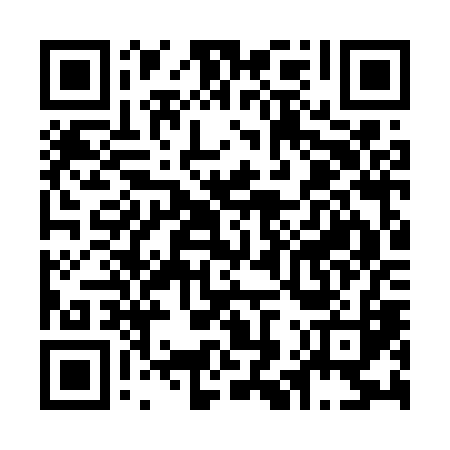 Prayer times for Braddock Hills Estates, Virginia, USAMon 1 Jul 2024 - Wed 31 Jul 2024High Latitude Method: Angle Based RulePrayer Calculation Method: Islamic Society of North AmericaAsar Calculation Method: ShafiPrayer times provided by https://www.salahtimes.comDateDayFajrSunriseDhuhrAsrMaghribIsha1Mon4:165:501:175:148:4310:182Tue4:165:511:175:148:4310:183Wed4:175:511:175:148:4310:174Thu4:185:521:175:148:4310:175Fri4:185:531:185:148:4210:166Sat4:195:531:185:148:4210:167Sun4:205:541:185:148:4210:158Mon4:215:541:185:148:4110:159Tue4:225:551:185:148:4110:1410Wed4:235:561:185:158:4110:1411Thu4:245:561:185:158:4010:1312Fri4:255:571:195:158:4010:1213Sat4:265:581:195:158:3910:1114Sun4:275:591:195:158:3910:1015Mon4:285:591:195:158:3810:1016Tue4:296:001:195:148:3810:0917Wed4:306:011:195:148:3710:0818Thu4:316:021:195:148:3610:0719Fri4:326:021:195:148:3610:0620Sat4:336:031:195:148:3510:0521Sun4:346:041:195:148:3410:0422Mon4:366:051:195:148:3310:0323Tue4:376:061:195:148:3310:0124Wed4:386:071:195:148:3210:0025Thu4:396:071:195:138:319:5926Fri4:406:081:195:138:309:5827Sat4:426:091:195:138:299:5728Sun4:436:101:195:138:289:5529Mon4:446:111:195:128:279:5430Tue4:456:121:195:128:269:5331Wed4:466:131:195:128:259:51